SAMPLE PICTURES FOR UNDERSTANDING OF THE TYPE OF MATERIALSNote: the supplier could propose similar materials base on the material specifications, Bid rates and availability of the markets     Doors lintel- I Beam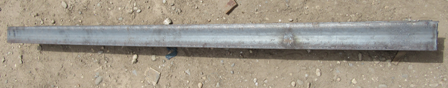 Windows lintel - I Beam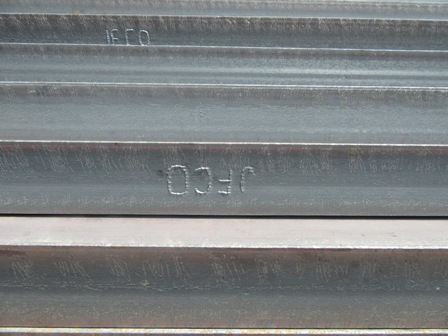 Rooms and hall Iron beam for roof                                      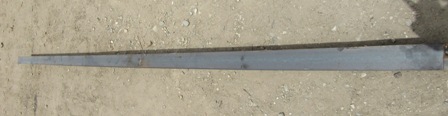 Plank- Wooden.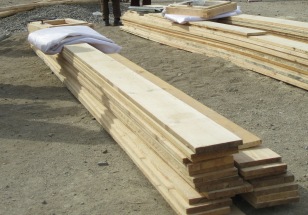 5-Earthquake resistance(Katiba)-Wooden 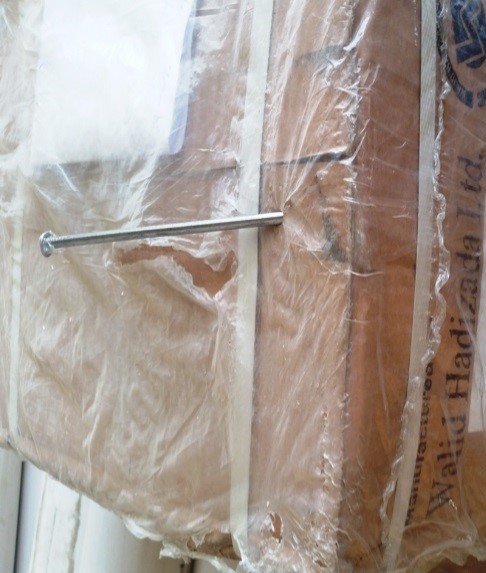 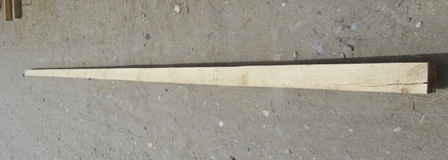 6-Nails-Iron 3inch7-Iron plate 2mm thick 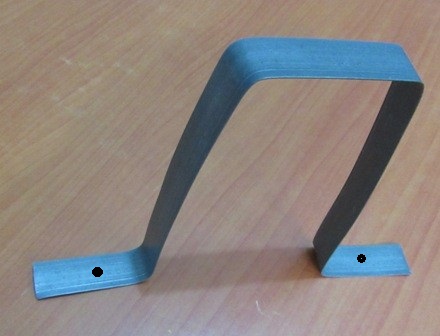 8-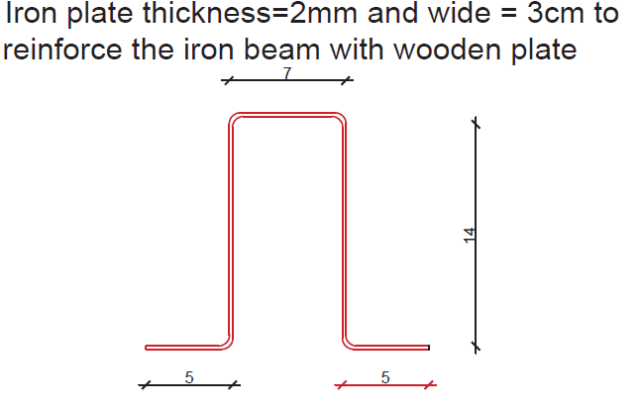 9-.Door -Khar Wooden (please follow details drawing below)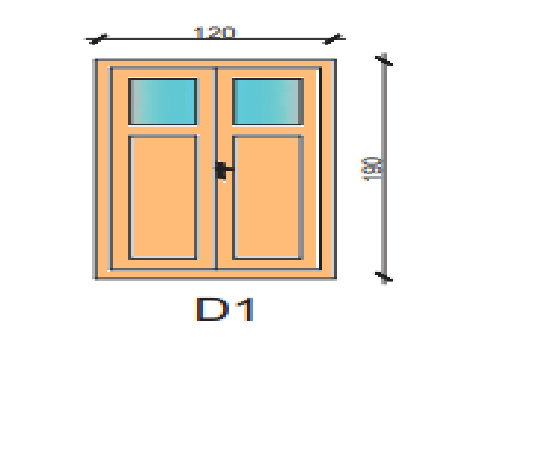 10-Door -Khar Wooden (please follow details drawing below)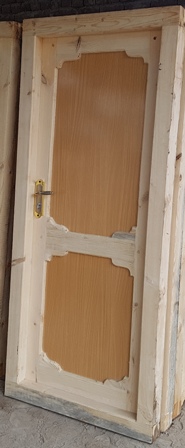 11-Windows -Khar Wooden (please follow details drawing below)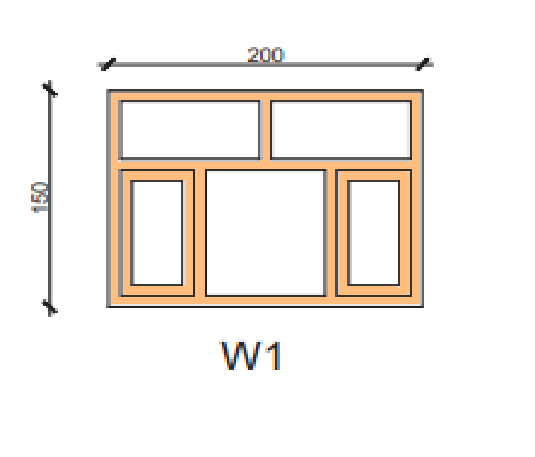 12- Window for corridor -Khar Wooden. (please follow details drawing below)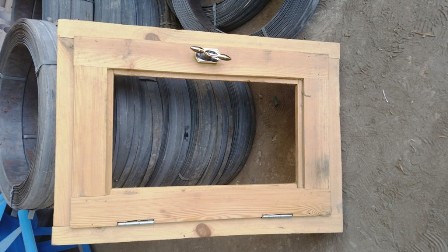 13 -Gutters from Iron sheet.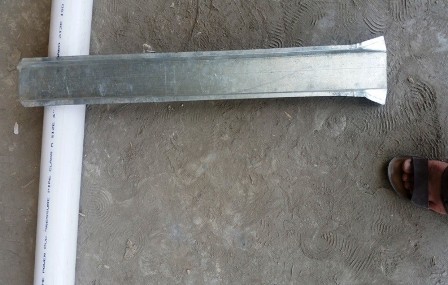 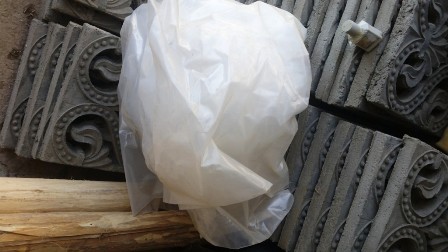 14-Plastic for roofing 15-Claw Hammer (Weight with handle 760 grams)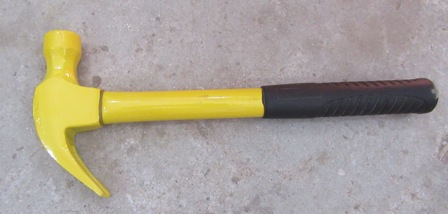 16-Pick digger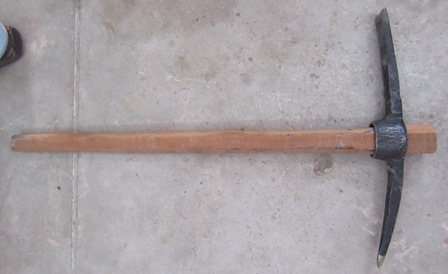 17-- Shovel (with wood handle)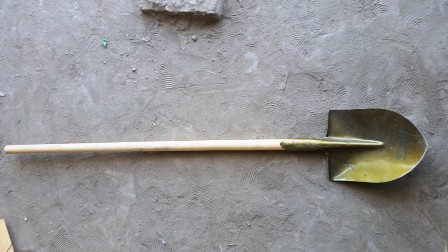 18-Handheld saw 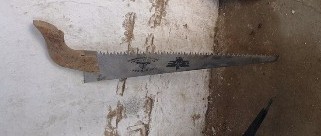 19-– Bucke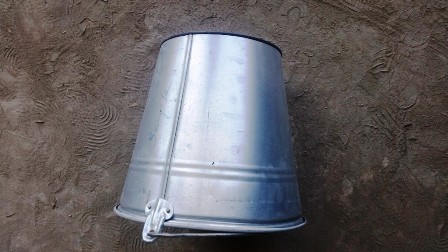 20– Wheelbarrow 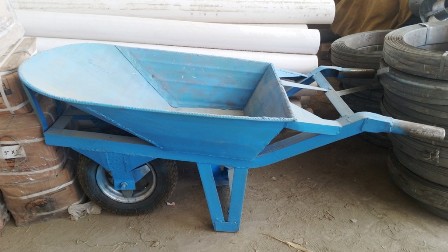 21-Lock for the Door 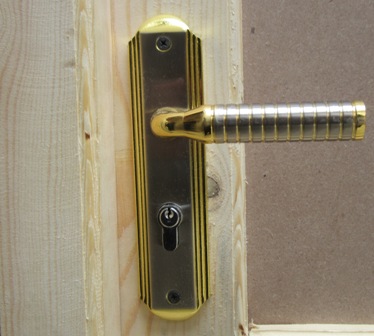 Latrine Materials for Shelter Program:-Vault steel door .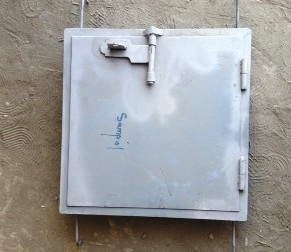  PVC vent pipe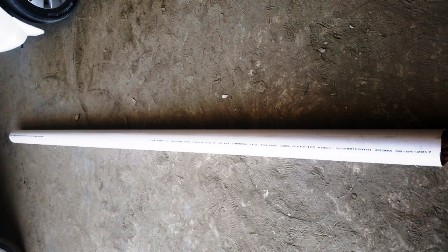  Vent pipe hood from Iron sheet.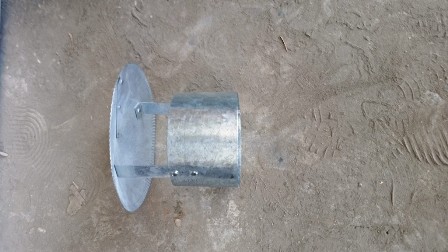 Zinc pipe with T elbow.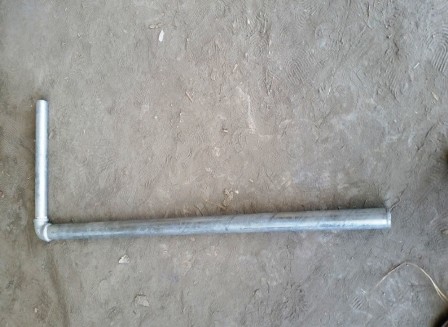 Details of the Latrine drawing-related to materials 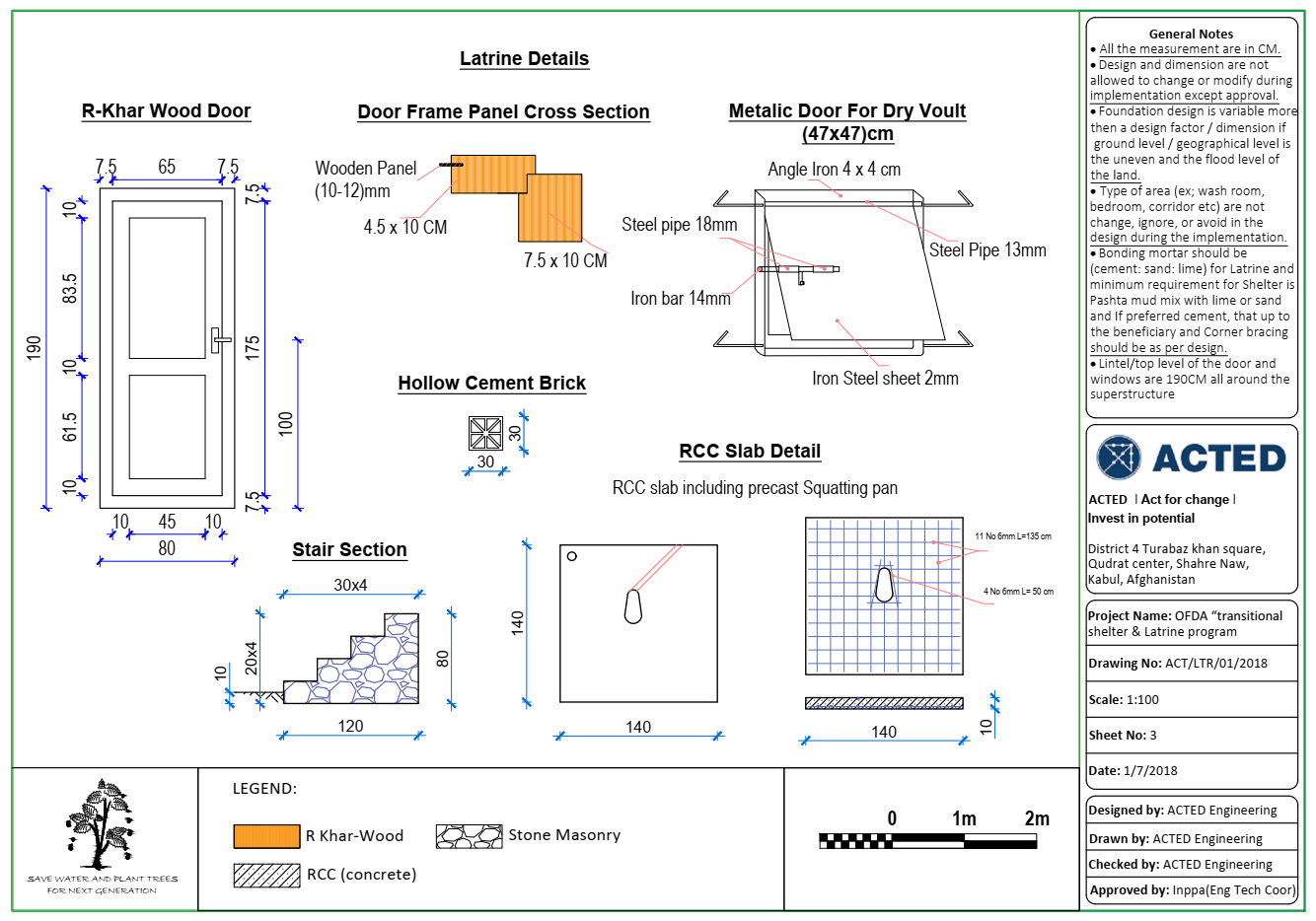 Details of the Shelter drawing-related to materials 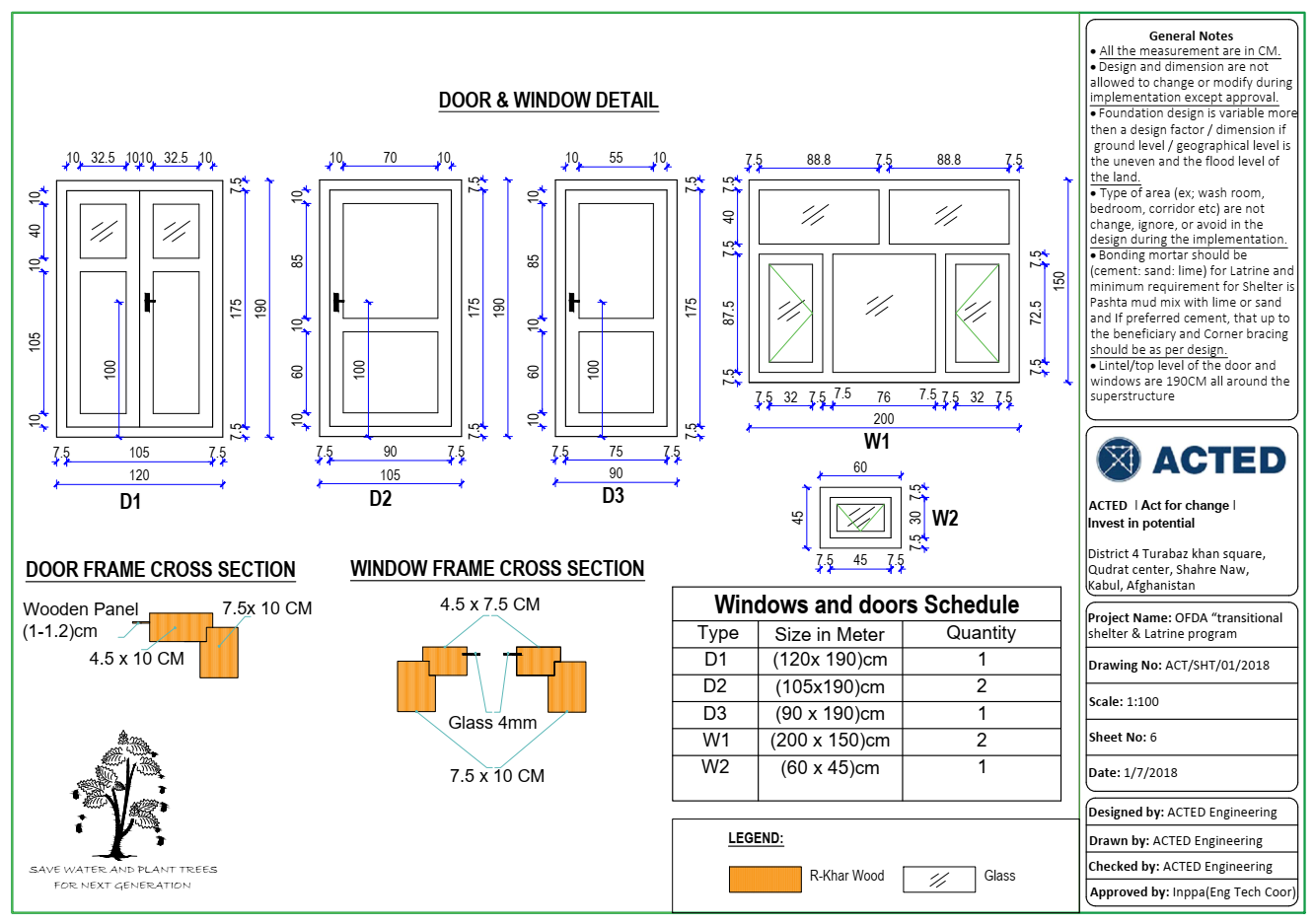 